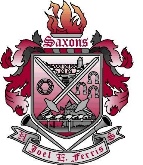 Ferris H.S. Course Planning SheetFerris H.S. Course Planning SheetFerris H.S. Course Planning SheetFerris H.S. Course Planning SheetFerris H.S. Course Planning SheetENGLISHENGLISHENGLISHENGLISHADDITIONAL REQUIREMENTSADDITIONAL REQUIREMENTS English 9A_____________________ English 9B_____________________ English 10A____________________ English 10B____________________ English 9A_____________________ English 9B_____________________ English 10A____________________ English 10B____________________ English 9A_____________________ English 9B_____________________ English 10A____________________ English 10B____________________ English 11A_____________________ English 11B_____________________ English 12A_____________________ English 12B_____________________SBAC ELA Exam passed:  Y   N  (take in 10th grade)SBAC ELA Exam passed:  Y   N  (take in 10th grade) English 9A_____________________ English 9B_____________________ English 10A____________________ English 10B____________________ English 9A_____________________ English 9B_____________________ English 10A____________________ English 10B____________________ English 9A_____________________ English 9B_____________________ English 10A____________________ English 10B____________________ English 11A_____________________ English 11B_____________________ English 12A_____________________ English 12B_____________________SBAC Math Exam passed:  Y   N  (take in 10th grade)SBAC Math Exam passed:  Y   N  (take in 10th grade) English 9A_____________________ English 9B_____________________ English 10A____________________ English 10B____________________ English 9A_____________________ English 9B_____________________ English 10A____________________ English 10B____________________ English 9A_____________________ English 9B_____________________ English 10A____________________ English 10B____________________ English 11A_____________________ English 11B_____________________ English 12A_____________________ English 12B_____________________WCAS Science passed:  Y   N  (take in 11th  grade)WCAS Science passed:  Y   N  (take in 11th  grade) English 9A_____________________ English 9B_____________________ English 10A____________________ English 10B____________________ English 9A_____________________ English 9B_____________________ English 10A____________________ English 10B____________________ English 9A_____________________ English 9B_____________________ English 10A____________________ English 10B____________________ English 11A_____________________ English 11B_____________________ English 12A_____________________ English 12B_____________________HSBP completed:  Y   N  (complete in 12th grade)HSBP completed:  Y   N  (complete in 12th grade)SOCIAL STUDIESSOCIAL STUDIESSOCIAL STUDIESSOCIAL STUDIESCREDITS EARNED IN MIDDLE SCHOOLCREDITS EARNED IN MIDDLE SCHOOL World History A_________________ World History B_________________ US History A____________________ US History B____________________ World History A_________________ World History B_________________ US History A____________________ US History B____________________ Civics_________________________ CWA__________________________ Civics_________________________ CWA__________________________ Math: ___________________________ World Language: __________________ Other: __________________________  ________________________________   ________________________________ Math: ___________________________ World Language: __________________ Other: __________________________  ________________________________   ________________________________MATHMATHMATHMATH Math: ___________________________ World Language: __________________ Other: __________________________  ________________________________   ________________________________ Math: ___________________________ World Language: __________________ Other: __________________________  ________________________________   ________________________________ Algebra 1A_____________________ Algebra 1B_____________________ Geometry A____________________ Geometry B____________________ Algebra 1A_____________________ Algebra 1B_____________________ Geometry A____________________ Geometry B____________________ Math #3________________________ Math #3________________________ Math #4________________________ Math #4________________________ Math #3________________________ Math #3________________________ Math #4________________________ Math #4________________________NOTESNOTES Algebra 1A_____________________ Algebra 1B_____________________ Geometry A____________________ Geometry B____________________ Algebra 1A_____________________ Algebra 1B_____________________ Geometry A____________________ Geometry B____________________ Math #3________________________ Math #3________________________ Math #4________________________ Math #4________________________ Math #3________________________ Math #3________________________ Math #4________________________ Math #4____________________________________________________________________________________________________________________________________________________________________________________________________________________________________________________________________________________________________________________________________________________________________________________________________________________________________________________________________________________________________________________________________________________________________________________________________________________________________________________________________________________________________________________________________________________________________________________________________________________________________________________________________________________________________________________________________________________________________________________________________________________________________________________________________________________________________________________________________________________________________To have a College and Career Ready Transcript, we strongly recommend that you exceed the minimum required courses and take classes that will help you with your post-high school pursuits.^World Language is not a high school graduation requirement, but it is required to most 4-year universities and is recommended from the Spokane Community Colleges. If you have questions or concerns, please schedule an appointment with your counselor to develop a four-year course plan that prepares you for your future and finds your passion.____________________________________________________________________________________________________________________________________________________________________________________________________________________________________________________________________________________________________________________________________________________________________________________________________________________________________________________________________________________________________________________________________________________________________________________________________________________________________________________________________________________________________________________________________________________________________________________________________________________________________________________________________________________________________________________________________________________________________________________________________________________________________________________________________________________________________________________________________________To have a College and Career Ready Transcript, we strongly recommend that you exceed the minimum required courses and take classes that will help you with your post-high school pursuits.^World Language is not a high school graduation requirement, but it is required to most 4-year universities and is recommended from the Spokane Community Colleges. If you have questions or concerns, please schedule an appointment with your counselor to develop a four-year course plan that prepares you for your future and finds your passion.SCIENCESCIENCESCIENCESCIENCE____________________________________________________________________________________________________________________________________________________________________________________________________________________________________________________________________________________________________________________________________________________________________________________________________________________________________________________________________________________________________________________________________________________________________________________________________________________________________________________________________________________________________________________________________________________________________________________________________________________________________________________________________________________________________________________________________________________________________________________________________________________________________________________________________________________________________________________________________________To have a College and Career Ready Transcript, we strongly recommend that you exceed the minimum required courses and take classes that will help you with your post-high school pursuits.^World Language is not a high school graduation requirement, but it is required to most 4-year universities and is recommended from the Spokane Community Colleges. If you have questions or concerns, please schedule an appointment with your counselor to develop a four-year course plan that prepares you for your future and finds your passion.____________________________________________________________________________________________________________________________________________________________________________________________________________________________________________________________________________________________________________________________________________________________________________________________________________________________________________________________________________________________________________________________________________________________________________________________________________________________________________________________________________________________________________________________________________________________________________________________________________________________________________________________________________________________________________________________________________________________________________________________________________________________________________________________________________________________________________________________________________To have a College and Career Ready Transcript, we strongly recommend that you exceed the minimum required courses and take classes that will help you with your post-high school pursuits.^World Language is not a high school graduation requirement, but it is required to most 4-year universities and is recommended from the Spokane Community Colleges. If you have questions or concerns, please schedule an appointment with your counselor to develop a four-year course plan that prepares you for your future and finds your passion. Science #1______________________ Science #1______________________ Science #2_____________________ Science #2_____________________ Science #1______________________ Science #1______________________ Science #2_____________________ Science #2_____________________ Science #3_____________________ Science #3_____________________ Science #4_____________________ Science #4_____________________ Science #3_____________________ Science #3_____________________ Science #4_____________________ Science #4_________________________________________________________________________________________________________________________________________________________________________________________________________________________________________________________________________________________________________________________________________________________________________________________________________________________________________________________________________________________________________________________________________________________________________________________________________________________________________________________________________________________________________________________________________________________________________________________________________________________________________________________________________________________________________________________________________________________________________________________________________________________________________________________________________________________________________________________________________________________________To have a College and Career Ready Transcript, we strongly recommend that you exceed the minimum required courses and take classes that will help you with your post-high school pursuits.^World Language is not a high school graduation requirement, but it is required to most 4-year universities and is recommended from the Spokane Community Colleges. If you have questions or concerns, please schedule an appointment with your counselor to develop a four-year course plan that prepares you for your future and finds your passion.____________________________________________________________________________________________________________________________________________________________________________________________________________________________________________________________________________________________________________________________________________________________________________________________________________________________________________________________________________________________________________________________________________________________________________________________________________________________________________________________________________________________________________________________________________________________________________________________________________________________________________________________________________________________________________________________________________________________________________________________________________________________________________________________________________________________________________________________________________To have a College and Career Ready Transcript, we strongly recommend that you exceed the minimum required courses and take classes that will help you with your post-high school pursuits.^World Language is not a high school graduation requirement, but it is required to most 4-year universities and is recommended from the Spokane Community Colleges. If you have questions or concerns, please schedule an appointment with your counselor to develop a four-year course plan that prepares you for your future and finds your passion.FITNESS/HEALTHFITNESS/HEALTHFITNESS/HEALTHFITNESS/HEALTH____________________________________________________________________________________________________________________________________________________________________________________________________________________________________________________________________________________________________________________________________________________________________________________________________________________________________________________________________________________________________________________________________________________________________________________________________________________________________________________________________________________________________________________________________________________________________________________________________________________________________________________________________________________________________________________________________________________________________________________________________________________________________________________________________________________________________________________________________________To have a College and Career Ready Transcript, we strongly recommend that you exceed the minimum required courses and take classes that will help you with your post-high school pursuits.^World Language is not a high school graduation requirement, but it is required to most 4-year universities and is recommended from the Spokane Community Colleges. If you have questions or concerns, please schedule an appointment with your counselor to develop a four-year course plan that prepares you for your future and finds your passion.____________________________________________________________________________________________________________________________________________________________________________________________________________________________________________________________________________________________________________________________________________________________________________________________________________________________________________________________________________________________________________________________________________________________________________________________________________________________________________________________________________________________________________________________________________________________________________________________________________________________________________________________________________________________________________________________________________________________________________________________________________________________________________________________________________________________________________________________________________To have a College and Career Ready Transcript, we strongly recommend that you exceed the minimum required courses and take classes that will help you with your post-high school pursuits.^World Language is not a high school graduation requirement, but it is required to most 4-year universities and is recommended from the Spokane Community Colleges. If you have questions or concerns, please schedule an appointment with your counselor to develop a four-year course plan that prepares you for your future and finds your passion. Fitness #1______________________ Fitness #2______________________ Fitness #1______________________ Fitness #2______________________ Fitness #3______________________ Health_________________________ Fitness #3______________________ Health_____________________________________________________________________________________________________________________________________________________________________________________________________________________________________________________________________________________________________________________________________________________________________________________________________________________________________________________________________________________________________________________________________________________________________________________________________________________________________________________________________________________________________________________________________________________________________________________________________________________________________________________________________________________________________________________________________________________________________________________________________________________________________________________________________________________________________________________________________________________________________To have a College and Career Ready Transcript, we strongly recommend that you exceed the minimum required courses and take classes that will help you with your post-high school pursuits.^World Language is not a high school graduation requirement, but it is required to most 4-year universities and is recommended from the Spokane Community Colleges. If you have questions or concerns, please schedule an appointment with your counselor to develop a four-year course plan that prepares you for your future and finds your passion.____________________________________________________________________________________________________________________________________________________________________________________________________________________________________________________________________________________________________________________________________________________________________________________________________________________________________________________________________________________________________________________________________________________________________________________________________________________________________________________________________________________________________________________________________________________________________________________________________________________________________________________________________________________________________________________________________________________________________________________________________________________________________________________________________________________________________________________________________________To have a College and Career Ready Transcript, we strongly recommend that you exceed the minimum required courses and take classes that will help you with your post-high school pursuits.^World Language is not a high school graduation requirement, but it is required to most 4-year universities and is recommended from the Spokane Community Colleges. If you have questions or concerns, please schedule an appointment with your counselor to develop a four-year course plan that prepares you for your future and finds your passion.CTE/ARTCTE/ARTCTE/ARTCTE/ART____________________________________________________________________________________________________________________________________________________________________________________________________________________________________________________________________________________________________________________________________________________________________________________________________________________________________________________________________________________________________________________________________________________________________________________________________________________________________________________________________________________________________________________________________________________________________________________________________________________________________________________________________________________________________________________________________________________________________________________________________________________________________________________________________________________________________________________________________________To have a College and Career Ready Transcript, we strongly recommend that you exceed the minimum required courses and take classes that will help you with your post-high school pursuits.^World Language is not a high school graduation requirement, but it is required to most 4-year universities and is recommended from the Spokane Community Colleges. If you have questions or concerns, please schedule an appointment with your counselor to develop a four-year course plan that prepares you for your future and finds your passion.____________________________________________________________________________________________________________________________________________________________________________________________________________________________________________________________________________________________________________________________________________________________________________________________________________________________________________________________________________________________________________________________________________________________________________________________________________________________________________________________________________________________________________________________________________________________________________________________________________________________________________________________________________________________________________________________________________________________________________________________________________________________________________________________________________________________________________________________________________To have a College and Career Ready Transcript, we strongly recommend that you exceed the minimum required courses and take classes that will help you with your post-high school pursuits.^World Language is not a high school graduation requirement, but it is required to most 4-year universities and is recommended from the Spokane Community Colleges. If you have questions or concerns, please schedule an appointment with your counselor to develop a four-year course plan that prepares you for your future and finds your passion. CTE___________________________ CTE___________________________ CTE___________________________ CTE___________________________ Art___________________________ Art___________________________ Art___________________________ Art_______________________________________________________________________________________________________________________________________________________________________________________________________________________________________________________________________________________________________________________________________________________________________________________________________________________________________________________________________________________________________________________________________________________________________________________________________________________________________________________________________________________________________________________________________________________________________________________________________________________________________________________________________________________________________________________________________________________________________________________________________________________________________________________________________________________________________________________________________________________________________To have a College and Career Ready Transcript, we strongly recommend that you exceed the minimum required courses and take classes that will help you with your post-high school pursuits.^World Language is not a high school graduation requirement, but it is required to most 4-year universities and is recommended from the Spokane Community Colleges. If you have questions or concerns, please schedule an appointment with your counselor to develop a four-year course plan that prepares you for your future and finds your passion.____________________________________________________________________________________________________________________________________________________________________________________________________________________________________________________________________________________________________________________________________________________________________________________________________________________________________________________________________________________________________________________________________________________________________________________________________________________________________________________________________________________________________________________________________________________________________________________________________________________________________________________________________________________________________________________________________________________________________________________________________________________________________________________________________________________________________________________________________________To have a College and Career Ready Transcript, we strongly recommend that you exceed the minimum required courses and take classes that will help you with your post-high school pursuits.^World Language is not a high school graduation requirement, but it is required to most 4-year universities and is recommended from the Spokane Community Colleges. If you have questions or concerns, please schedule an appointment with your counselor to develop a four-year course plan that prepares you for your future and finds your passion.ELECTIVESELECTIVESELECTIVESELECTIVES____________________________________________________________________________________________________________________________________________________________________________________________________________________________________________________________________________________________________________________________________________________________________________________________________________________________________________________________________________________________________________________________________________________________________________________________________________________________________________________________________________________________________________________________________________________________________________________________________________________________________________________________________________________________________________________________________________________________________________________________________________________________________________________________________________________________________________________________________________To have a College and Career Ready Transcript, we strongly recommend that you exceed the minimum required courses and take classes that will help you with your post-high school pursuits.^World Language is not a high school graduation requirement, but it is required to most 4-year universities and is recommended from the Spokane Community Colleges. If you have questions or concerns, please schedule an appointment with your counselor to develop a four-year course plan that prepares you for your future and finds your passion.____________________________________________________________________________________________________________________________________________________________________________________________________________________________________________________________________________________________________________________________________________________________________________________________________________________________________________________________________________________________________________________________________________________________________________________________________________________________________________________________________________________________________________________________________________________________________________________________________________________________________________________________________________________________________________________________________________________________________________________________________________________________________________________________________________________________________________________________________________To have a College and Career Ready Transcript, we strongly recommend that you exceed the minimum required courses and take classes that will help you with your post-high school pursuits.^World Language is not a high school graduation requirement, but it is required to most 4-year universities and is recommended from the Spokane Community Colleges. If you have questions or concerns, please schedule an appointment with your counselor to develop a four-year course plan that prepares you for your future and finds your passion. ______________________________ ______________________________ ______________________________ ______________________________ ______________________________ ______________________________ ______________________________ ______________________________ ______________________________ ______________________________ ______________________________ ______________________________ ______________________________ ______________________________ ______________________________ ______________________________ ______________________________ ______________________________ ______________________________ ______________________________ ______________________________ ______________________________ ______________________________ ______________________________ ______________________________ ______________________________ ______________________________ ______________________________ ______________________________ ______________________________ ______________________________ __________________________________________________________________________________________________________________________________________________________________________________________________________________________________________________________________________________________________________________________________________________________________________________________________________________________________________________________________________________________________________________________________________________________________________________________________________________________________________________________________________________________________________________________________________________________________________________________________________________________________________________________________________________________________________________________________________________________________________________________________________________________________________________________________________________________________________________________________________________________________________To have a College and Career Ready Transcript, we strongly recommend that you exceed the minimum required courses and take classes that will help you with your post-high school pursuits.^World Language is not a high school graduation requirement, but it is required to most 4-year universities and is recommended from the Spokane Community Colleges. If you have questions or concerns, please schedule an appointment with your counselor to develop a four-year course plan that prepares you for your future and finds your passion.____________________________________________________________________________________________________________________________________________________________________________________________________________________________________________________________________________________________________________________________________________________________________________________________________________________________________________________________________________________________________________________________________________________________________________________________________________________________________________________________________________________________________________________________________________________________________________________________________________________________________________________________________________________________________________________________________________________________________________________________________________________________________________________________________________________________________________________________________________To have a College and Career Ready Transcript, we strongly recommend that you exceed the minimum required courses and take classes that will help you with your post-high school pursuits.^World Language is not a high school graduation requirement, but it is required to most 4-year universities and is recommended from the Spokane Community Colleges. If you have questions or concerns, please schedule an appointment with your counselor to develop a four-year course plan that prepares you for your future and finds your passion.GRADUATION REQUIREMENTSGRADUATION REQUIREMENTSGRADUATION REQUIREMENTSGRADUATION REQUIREMENTS____________________________________________________________________________________________________________________________________________________________________________________________________________________________________________________________________________________________________________________________________________________________________________________________________________________________________________________________________________________________________________________________________________________________________________________________________________________________________________________________________________________________________________________________________________________________________________________________________________________________________________________________________________________________________________________________________________________________________________________________________________________________________________________________________________________________________________________________________________To have a College and Career Ready Transcript, we strongly recommend that you exceed the minimum required courses and take classes that will help you with your post-high school pursuits.^World Language is not a high school graduation requirement, but it is required to most 4-year universities and is recommended from the Spokane Community Colleges. If you have questions or concerns, please schedule an appointment with your counselor to develop a four-year course plan that prepares you for your future and finds your passion.____________________________________________________________________________________________________________________________________________________________________________________________________________________________________________________________________________________________________________________________________________________________________________________________________________________________________________________________________________________________________________________________________________________________________________________________________________________________________________________________________________________________________________________________________________________________________________________________________________________________________________________________________________________________________________________________________________________________________________________________________________________________________________________________________________________________________________________________________________To have a College and Career Ready Transcript, we strongly recommend that you exceed the minimum required courses and take classes that will help you with your post-high school pursuits.^World Language is not a high school graduation requirement, but it is required to most 4-year universities and is recommended from the Spokane Community Colleges. If you have questions or concerns, please schedule an appointment with your counselor to develop a four-year course plan that prepares you for your future and finds your passion.____________________________________________________________________________________________________________________________________________________________________________________________________________________________________________________________________________________________________________________________________________________________________________________________________________________________________________________________________________________________________________________________________________________________________________________________________________________________________________________________________________________________________________________________________________________________________________________________________________________________________________________________________________________________________________________________________________________________________________________________________________________________________________________________________________________________________________________________________________To have a College and Career Ready Transcript, we strongly recommend that you exceed the minimum required courses and take classes that will help you with your post-high school pursuits.^World Language is not a high school graduation requirement, but it is required to most 4-year universities and is recommended from the Spokane Community Colleges. If you have questions or concerns, please schedule an appointment with your counselor to develop a four-year course plan that prepares you for your future and finds your passion.____________________________________________________________________________________________________________________________________________________________________________________________________________________________________________________________________________________________________________________________________________________________________________________________________________________________________________________________________________________________________________________________________________________________________________________________________________________________________________________________________________________________________________________________________________________________________________________________________________________________________________________________________________________________________________________________________________________________________________________________________________________________________________________________________________________________________________________________________________To have a College and Career Ready Transcript, we strongly recommend that you exceed the minimum required courses and take classes that will help you with your post-high school pursuits.^World Language is not a high school graduation requirement, but it is required to most 4-year universities and is recommended from the Spokane Community Colleges. If you have questions or concerns, please schedule an appointment with your counselor to develop a four-year course plan that prepares you for your future and finds your passion.